JanuaryNATIONAL MENTORING MONTHSLAVERY AND HUMAN TRAFFICKING MONTHSTALKER AWARENESS MONTH2024123456New Years DayEmancipation ProclamationLouis Braille’s birthdayFeast of Epiphany78910111213Eastern Orthodox NativityMahayana New Year (Buddhist)Human Trafficking Awareness DayMaghi (Sikh)14151617181920Orthodox New Year/Old New YearMartin Luther King DayMakar SankrantiNational Religious Freedom Day21222324252627World Religion Day (Baha’i)Tu B'Shevat 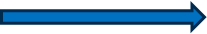 International Day of EducationMahayana New Year (Buddhist)Anniversary of the US & Allied Victory- Battle of the BulgeInternational Holocaust Remembrance Day28293031